Achievement standard:	Standard title:	Level:	Credits:	Resource title:	Resource reference:	 VP-Vocational pathway:	Vocational Pathway Assessment ResourceAchievement standard:	Standard title:	Level:	Credits:	Resource title:	Resource reference:	 VP-Vocational pathway:	Learner instructionsIntroductionThis assessment activity requires you to advise a home owner about which option they should select for installing a solar unit to save on heating costs for their swimming pool.You are going to be assessed on how you apply numeric reasoning, using extended abstract thinking, in your recommendation of a purchase option to the home owner.The following instructions provide you with a way to structure your work so you can demonstrate what you have learnt and achieve success in this standard.Assessor/educator note: It is expected that the assessor/educator will read the learner instructions and modify them if necessary to suit their learners.TaskA home owner has decided to install a solar unit to heat their swimming pool. There are several purchase options available. The home owner has asked you to investigate the options and recommend which one they should select.Option 1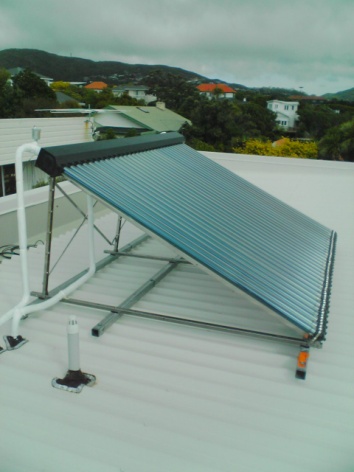 This is a complete system installed by a registered installer from Heat It Up solar suppliers. A typical system costs about $5,025, including GST. Installation labour costs make up 27% of the cost of the system.Several different payment options are available:a hire purchase deal for the complete cost (system plus installation), requiring a deposit of  of the full amount, with the outstanding balance paid over two years and interest set at 4%a personal loan for up to $10,000 from the home owner’s banka cash payment, requiring only the GST exclusive amount.Option 2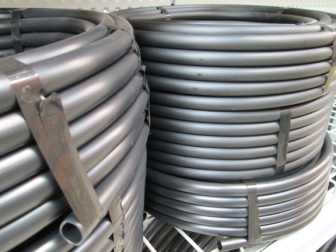 A homemade system built and installed onsite by the home owner. Water to the swimming pool would be circulated (pumped) through a coil of black plastic pipe.A typical system costs about $632, excluding GST, and includes the black pipe, pump and fittings.Government subsidyIn 2013 the government introduced a new subsidy for people installing solar heating units. This subsidy gives purchasers  off the full purchase and installation price if the units are installed by a registered provider.In preparing your recommendation for the home owner you should:show the calculations, as appropriate, that you have useduse mathematical statementsexplain what you are calculating at each stage.The quality of your discussion and reasoning and how well you link this to the context will determine the overall grade.Vocational Pathway Assessment ResourceAchievement standard:	Standard title:	Level:	Credits:	Resource title:	Resource reference:	 VP-Vocational pathway:	Assessor/Educator guidelinesIntroductionContext/settingThis activity requires learners to perform operations with fractions, decimals, percentages and rates. They will need to apply numeric reasoning, using extended abstract thinking.The context for this assessment is the installation of a solar water heating unit for a swimming pool. Learners are required to make a recommendation to a home owner of which purchase option they should use.ConditionsLearners need to work independently to complete this activity.Resource requirementsLearners should have access to appropriate technology.Learners are expected to have the opportunity to find out appropriate information about bank loans.Additional informationEnsure learners are familiar with any context specific vocabulary used in this resource.Assessment schedule:  – Date version publishedFebruary 2015 Version 2To support internal assessment from 2015Quality assurance statusThese materials have been quality assured by NZQA. 
NZQA Approved number A-A-02-2015-91026-02-7264Evidence/Judgements for AchievementEvidence/Judgements for Achievement with MeritEvidence/Judgements for Achievement with ExcellenceThe learner applies numeric reasoning in solving problems by:selecting and correctly using at least three different numeric methods in solving problemsdemonstrating knowledge of number concepts and termscommunicating solutions which would usually require only one or two stepsFor example, the learner:uses percentages to calculate the labour costs for a qualified installeruses fractions to calculate the deposit for the hire purchase optionuses percentages to calculate the GST exclusive cash price.The examples above are indicative of the evidence that is required.The learner applies numeric reasoning, using relational thinking, in solving problems by involving one or more of:selecting and carrying out a logical sequence of stepsconnecting different concepts and representationsdemonstrating understanding of conceptsforming and using a model and relating findings to the context, or communicating thinking using appropriate mathematical statementsFor example, the learner:links the different constraints and information to find the cost for the different options.The examples above are indicative of the evidence that is required.The learner applies numeric reasoning, using extended abstract thinking, in solving problems by involving one or more of:devising a strategy to investigate or solve a problemidentifying relevant concepts in contextdeveloping a chain of logical reasoning, or proofforming a generalisation and using correct mathematical statements or communicating mathematical insightFor example, the learner:calculates the costs for all the options and makes a recommendation based on their assumptions and calculationsdiscusses how their recommendation is affected by aspects such as choice of proprietary or DIY options, availability of funds, interest rate charges on bank loans and/or the government subsidy.The examples above are indicative of the evidence that is required.